Servicio TécnicoObservaciones adicionales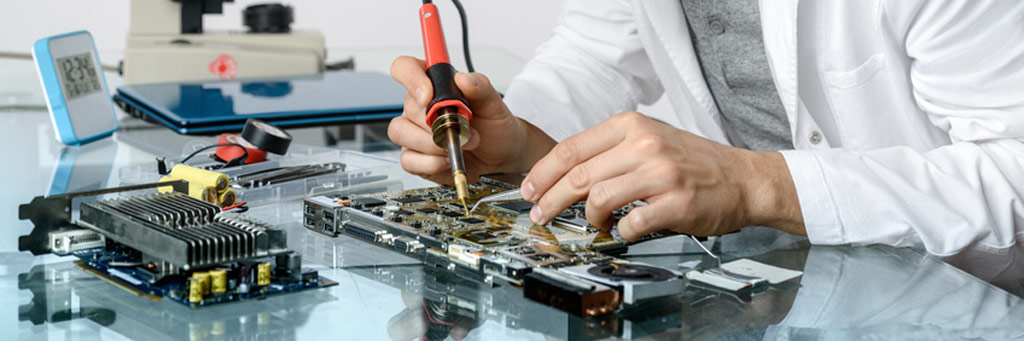 Fecha: Datos generales del clienteDatos generales del clienteNombre de la empresa o clienteResponsableDirecciónTeléfono fijo y celularCorreoFecha de envío a COMIISAFecha de envío a COMIISAFecha de envío a COMIISADDMMAAPersona que envíaDescripción genéricaDescripción genéricaDescripción genéricaDescripción genéricaDescripción genéricaDescripción genéricaCantidad (pieza)MarcaModeloDescripciónNo. de serieCondiciones y fallas técnicasFecha de recepción en COMIISAFecha de recepción en COMIISAFecha de recepción en COMIISADDMMAAPersona que recibe